CURRICULUM VITAE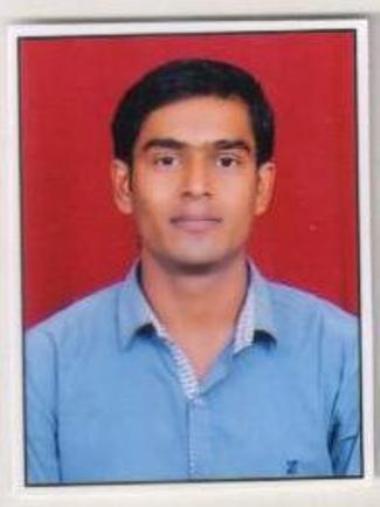 ANURAGANURAG.363626@2freemail.com 	 Career Objective:To work in a challenging and dynamic environment and to keep values adding to the organization Which I represent and serve and to myself, while concurrently upgrading my skill and knowledge.Academics Qualification:MBA ( Marketing-Finance)  from Aryavart Institute of technology and            Management, lucknow  (GBTU) (2012-2014) .B.Sc  from KAUSHAMBI MAHAVIDYALYA,KAUSHAMBI affiliated to ( KANPUR  University)  2012.Intermediate from R.D.MEMORIAL I.C , ALLAHABAD affiliated to U.P.BOARD  in             Mathemetics with in 2009.Matriculation from , JWALA DEVI S.V.M,I.C.ALLAHABAD affiliated to U.P.BOARD with 2007.Summer Internship :I  have done 6 weeks of Summer Internship from  ANAND MILK UNION LTD.(AMUL)on the topic “Market Development for newly appointed  distributer of  beverages .Other knowledge and Skills:Computer Hardware Networking  from  Jetking.Microsoft Office,Internet (surffing).ERP & VISUALE GAME Software.Organizational  Experience:-        Marketing Coordinator : 05/Aug/2014 To 30/Jun/2016 Gimatex Industries          Pvt.Ltd –Dholka Ahmadabad.                 Responsibilities:-Developing market with the help of HOD & teams.Manage the daily activity with PPC, Designing, Sample, Dispatch Department and marketing communication with parties and agencies.Develop relationship with parties, To meet strategic Objective  like future  preference in Yarn dyed product and dyed product in RMG Industry.Budget setting and control including measurement and returns as profit.Monitoring and reporting to Business head on the effectiveness of the strategy.To work with valuable Brand as Arrow, Van Heusen, Black berry, Pantaloon..                Key Skills:-Able to understand customer needs & To deliver goods timely & Cost effective solution in RMG Industries.Experience of executing a successful dealer network.Marketing Officer: 02 / July / 2016 To Till now Knitting Concept International,  Mangali Ludhiana, Panjab.Administration, supervision of manpower and quality control of product, customer satisfaction and quality management has been achieved all times.Implementation of manufacturing practices and quality system by managing a team to achieve productivity.Declaration:I hereby declare that the information provided above is true to the best of my knowledgeand the same can be verified by the means of certificates as well as from the concernedAuthority’s  institutions.  